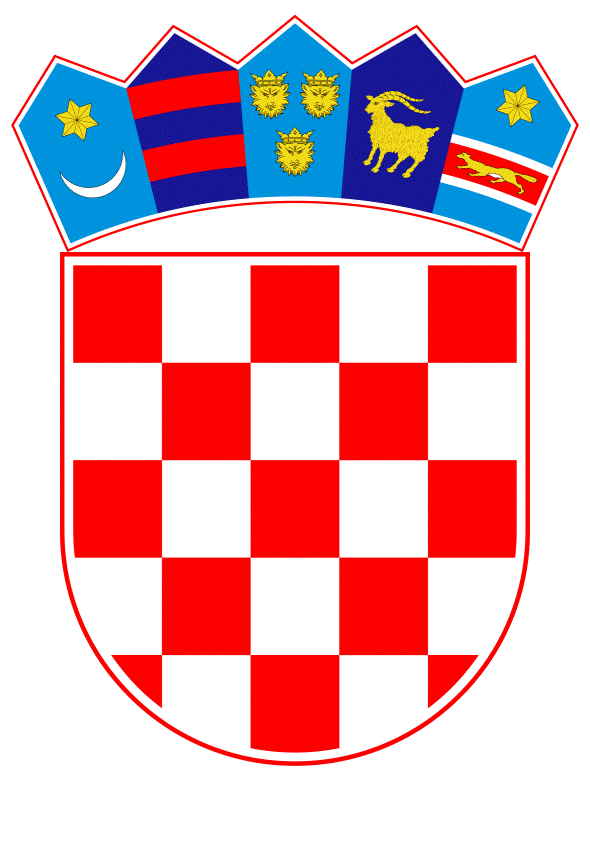 VLADA REPUBLIKE HRVATSKEZagreb, 21. svibnja 2020.______________________________________________________________________________________________________________________________________________________________________________________________________________________________Banski dvori | Trg Sv. Marka 2 | 10000 Zagreb | tel. 01 4569 222 | vlada.gov.hrPRIJEDLOGNa temelju članka 31. stavka 2. Zakona o Vladi Republike Hrvatske (»Narodne novine«, br. 150/11, 119/14, 93/16 i 116/18), Vlada Republike Hrvatske je na sjednici održanoj __________2020. godine donijelaODLUKUO PROVEDBI PRIVREMENE IZVANREDNE MJERE POMOĆI ZA PROIZVOĐAČE TOVNE JUNADI, TOVNIH SVINJA I JANJADI ZA KLANJE S PROBLEMIMA U POSLOVANJU UZROKOVANIH EPIDEMIJOM COVID-19 TE ZA SUBJEKTE KOJI POSLUJU U ODOBRENIM OBJEKTIMA ZA KLANJE PAPKARAI.Ovom Odlukom uređuje se privremena izvanredna mjera pomoći proizvođačima tovne junadi, tovnih svinja i janjadi za klanje s problemima u poslovanju uzrokovanih epidemijom bolesti COVID-19 uzrokovane virusom SARS-CoV-2 (u daljnjem tekstu: epidemija COVID-19) te subjektima koji posluju u odobrenim objektima za klanje papkara.II.Ovom Odlukom pomoć će se dodijeliti proizvođačima tovne junadi, tovnih svinja i janjadi za klanje koji zbog usporavanja gospodarskih aktivnosti uzrokovanih epidemijom COVID-19 otežano plasiraju utovljena grla na tržište.Pomoć će se dodijeliti za olakšavanje plasmana utovljene junadi, utovljenih svinja i janjadi za klanje na tržište, a koji su prešli optimalnu dob ili tjelesnu težinu u kojima se uobičajeno isporučuju na tržište. III.Ovom Odlukom pomoć se dodjeljuje i subjektima u poslovanju s hranom koji u svom sastavu imaju registrirane objekte za klanje papkara i to isključivo za klanje grla stoke iz točke 2. ove Odluke.IV.Zadužuje se Ministarstvo poljoprivrede za provedbu ove Odluke.Ministarstvo poljoprivrede će utvrditi kriterije prihvatljivosti korisnika pomoći, kriterije prihvatljivosti grla utovljene junadi, utovljenih svinja i janjadi za klanje za koje se može isplatiti pomoć te kako, na koji način i kojom dinamikom će se isplaćivati pomoć.V.Sredstva za izvršenje ove Odluke osigurana su u Državnom proračunu Republike Hrvatske za 2020. godinu s projekcijama za 2021. i 2022. godinu, unutar proračunske glave 06005 Ministarstva poljoprivrede, u iznosu od 9.000.000,00 kuna.VI.Ova Odluka stupa na snagu danom donošenja, a objavit će se u »Narodnim novinama«.Klasa:Urbr:Zagreb, ____________PREDSJEDNIK VLADE             mr. sc. Andrej PlenkovićO B R A Z L O Ž E NJ EPrve mjere u svezi suzbijanja epidemije bolesti COVID-19 u Republici Hrvatskoj su poduzete sredinom veljače. Vrlo brzo nakon toga, brojne aktivnosti su smanjene na najnižu moguću mjeru uz ograničenje kretanja. U vrijeme ograničenja kretanja ograničena je i dostupnost radne snage za klaonice i preradu hrane, a smanjeni su i prijevozni i logistički kapaciteti. Mjerama suzbijanja epidemije bolesti COVID-19 na području Republike Hrvatske ograničeno je kretanje ljudi i roba te su zabranjena sva okupljanja većeg broja ljudi na jednom mjestu. U sklopu tih mjera je u jednom vremenskom razdoblju bio ograničen rad trgovina za maloprodaju prehrambenih proizvoda, a potpuno su bile i zatvorene sve tržnice, a što je podrazumijevalo i zatvaranje svih maloprodajnih trgovina, koje se nalaze u sklopu tržnica, uključujući i mesnice, kroz koje se u Republici Hrvatskoj plasira veliki dio proizvodnje junećeg, svinjskog i janjećeg mesa. Istovremeno je zabranjen i rad svih ugostiteljskih objekata, zabranjene su sve manifestacije na kojima se inače okuplja veći broj ljudi, gdje se kroz catering potpuno ugasila potražnja za junećim, svinjskim i janjećim mesom. Takav pad potražnje doveo je do poremećaja na tržištu, što je neminovno utjecalo na cijenu mesa, a posljedično i živih grla namijenjenih za klanje. Posljedično navedenom, na gospodarstvima primarnih proizvođača (uzgajivača stoke) nalazi se određen broj grla, koja su u optimalnoj dobi i tjelesnoj težini za klanje ili su ju već prerasli, a čiji vlasnici zbog smanjene potražnje imaju problema s njihovim plasiranjem na tržište. Procjena je da je u takvom statusu 4.000 junadi, 6.000 svinja i 8.000 janjadi. Svakim daljnjim protekom vremena i odgađanjem klanja, takva grla gube na kvaliteti, a time, u konačnici  i na cijeni. Daljnjim produženjem tova, za prirast grla, proizvođači troše sve veće količine stočne hrane te su neisporučena grla svakim danom sve veći trošak, koji nije uračunat u početne troškove proizvodnje. Da bi se smanjila trenutačna neravnoteža ponude i potražnje, koja stvara pritisak na smanjivanje cijena goveđeg, svinjskog i janjećeg mesa, potrebno je dodijeliti novčanu potporu uzgajivačima za sva grla, koja su zbog gubitka tržišta i dalje ostala u tovu na farmama, a kako bi se olakšao njihov plasman na tržište. Davanjem novčane potpore smanjit će se gubici nastali produžetkom tova i smanjivanjem cijene na tržištu, a omogućit će se kontinuirana proizvodnja na farmama primarnih proizvođača junećeg, svinjskog i janjećeg mesa. Novčanu pomoć za klanje grla, koja su svojom dobi ili tjelesnom težinom, prešli standarde koji su inače prihvatljivi tržištu, potrebno je dodijeliti i subjektima koji posluju u odobrenim objektima za klanje papkara.Provedbom ove Odluke će se pridonijeti da se utovljena junad, utovljene svinje i janjad, koji su svojom dobi i tjelesnim težinama prešli optimalne tržne standarde, zbrinu (zakolju) u subjektima koji posluju u odobrenim objektima za klanje papkara (klaonicama), čime će se izravno utjecati na nesmetanu kontinuiranost proizvodnje na farmama goveda, svinja i ovaca u Republici Hrvatskoj.Predlagatelj:Ministarstvo poljoprivredePredmet:Prijedlog odluke o provedbi privremene izvanredne mjere pomoći za proizvođače tovne junadi, tovnih svinja i janjadi za klanje s problemima u poslovanju uzrokovanih epidemijom COVID-19 te za subjekte koji posluju u odobrenim objektima za klanje papkara